Título [Cambria, 14, negrito, espaçamento simples com 12 pts. anterior e 12 pts. posterior, direita]Title [Cambria, 12, bold, simple spacing with 12 pts. anterior and 18 pts. posterior, right]Primeiro autor1, Segundo autor2, … [Cambria 11, itálico, espaçamento simples, direita]1Afiliação (instituição, país), email [Cambria 10, espaçamento simples, direita]2Afiliação (instituição, país), email [Cambria 10, espaçamento simples, direita] Resumo	O resumo tem limite de 900 carateres, incluindo espaços, com todas as frases num único parágrafo. Por favor, insira o texto do resumo mantendo o formato e estilos definidos. [Cambria 11, regular, espaçamento simples com 0 pts. anterior e 6 pts. posterior, justificado] Palavras-chave: 3 a 5 palavras-chave, separadas por vírgula. [Cambria11, regular, espaçamento simples, com espaço anterior 0 pts. e posterior 6, justificado].Abstract The abstract is limited to 900 characters, including spaces, with all sentences in a single paragraph Use this template maintaining fonts, size, and margins. Keywords: Between 3 and 5, comma separated.1. Títulos de primeiro nível (e.g. Introdução, quadro teórico, metodologia, resultados, conclusões, … em Minerva 12, negrito, 12 pts. Antes, 12 pts depois, justificado)O texto deve ser integralmente em Cambria 12, justificado, espaçamento 1,5 com 6 pts antes, 6 pts depois. Deve ter limite máximo de 40 000 carateres, incluindo espaços, e sem notas de rodapé. Títulos de segundo nível (se existirem) (continuação do texto…)Título de terceiro nível (se existirem)Usar aspas e não itálico para realçar uma palavra específica e ou citação de algum autor. No uso de referências no texto devem ser adotadas as normas APA, 7.ª ed.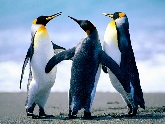 Figura 1. Título da figura. [Cambria 11, espaçamento simples, 0 pts antes, 6 pts depois. Justificado, pendente 1 cm](texto...)Tabela 1. Título da tabela.  [Cambria 11, espaçamento simples, 0 pts antes, 6 pts depois. Justificado, pendente 1 cm] (texto...)Referências BibliográficasSó as citadas no texto, usando as normas APA, 7.ª edição. [Cambria 11, com espaço anterior 0 e posterior 0. Justificado, pendente 1 cm].Tabela TítuloTítulo da colunaTítulo da colunaTítulo da colunaTabela: Textotextotextotexto